Name of Journal: World Journal of Clinical CasesManuscript NO: 57213Manuscript Type: CASE REPORTLaparoscopic resection of primary retroperitoneal schwannoma: a case reportRibeiro Jr MAF et al. Primary retroperitoneal schwannomaMarcelo AF Ribeiro Jr, Yasmin GB Elias, Samara de S Augusto, Paola R Néder, Cássia T K Costa, Andressa D Maurício, Adriano P Sampaio, Alexandre Z FonsecaMarcelo AF Ribeiro Jr, General Surgery and Trauma Department, Catholic University of São Paulo – PUC-Sorocaba and Moriah Hospital, São Paulo 04083-002, São Paulo CEP, BrazilYasmin GB Elias, Samara de S Augusto, Paola R Néder, Cássia TK Costa, Andressa D Maurício, Department of Surgery, Medical School, Santo Amaro University, São Paulo 04743-030, São Paulo State, BrazilAdriano P Sampaio, Alexandre Z Fonseca, General Surgery and Trauma Department, Moriah Hospital, São Paulo 04083-002, São Paulo State, BrazilAuthor contributions: Ribeiro Jr MAF was the patient’s surgeon and reviewed the literature and supervised the manuscript writing; Elias YGB, Augusto SS, Néder PR, Costa CTK and Maurício AD reviewed the literature and contributed to manuscript writing; Fonseca AZ and Sampaio AP were patient’s auxiliary surgeons and contributed to manuscript writing.Corresponding author: Marcelo AF Ribeiro Jr, FACS, MD, MSc, PhD, Chairman, Full Professor, General Surgery and Trauma Department, Catholic University of São Paulo – PUC-Sorocaba and Moriah Hospital, Avenida Moaci 974, São Paulo 04083-002, São Paulo CEP, Brazil. drmribeiro@gmail.comReceived: May 28, 2020Revised: July 7, 2020Accepted: August 29, 2020 Published online: September 26, 2020AbstractBACKGROUNDSchwannomas are rare, often benign, tumors deriving from Schwann cells that have low incidence in the retroperitoneal region (0.5% to 5%). Their diagnosis is hardly confirmed at early stage due to lack of specific features in signs, symptoms and imaging tests. Thus, it is necessary performing guided punch biopsy in order to identify it. Tumor removal is the treatment of choice due to its low sensitivity to radiation and chemotherapy.CASE SUMMARYForty-seven years old female patient who was hospitalized for elective orthopedic procedure, without complications, evolved with severe pain in the lower limbs, thigh and gluteal region associated with neurogenic claudication. Persistent pain required magnetic resonance imaging (MRI) of the lumbar spine, which showed epidural collection with dural compression and massive heterogeneous perihepatic nodular lesion. The surgical team opted for draining the collection, as well as requested an MRI of the abdomen and pelvis, whose analysis showed expansive lesion in the retroperitoneum, in close contact with the inferior vena cava and with the right renal vein. A guided puncture was performed for diagnostic clarification, which showed immunohistochemical profile compatible with schwannoma. The selected treatment comprised retroperitoneum tumor resection in association with laparoscopic cholecystectomy. The patient was discharged and remained stable after 4-mo follow-up; she remains under follow-up to check the need of cancer investigations.CONCLUSIONSchwannoma features requires surgical treatment based on laparoscopic resection, which often presents low relapse rates and optimistic prognosis.Key words: Neurilemmoma; Neoplasms; Retroperitoneal space; Laparoscopy; Case reportCitation: Ribeiro Jr MAF, Elias YGB, Augusto SS, Néder PR, Costa CTK, Maurício AD, Sampaio AP, Fonseca AZ. Laparoscopic resection of primary retroperitoneal schwannoma: a case report. World J Clin Cases 2020; 8(18): 4114-4121 URL: https://www.wjgnet.com/2307-8960/full/v8/i18/4114.htm DOI: https://dx.doi.org/10.12998/wjcc.v8.i18.4114Core tip: Schwannomas are rare tumors deriving from Schwann cells, whose incidence in the retroperitoneal region is remarkably unusual (approximately 0.5% to 5%). Their diagnosis is hardly confirmed at early stage due to the lack of specific features in signs, symptoms and imaging tests. The diagnosis of primary retroperitoneal schwannoma in the herein reported case was incidental; it happened during the postoperative follow-up of a patient who had been subjected to an orthopedic procedure in the lumbosacral spine. Laparoscopic resection of the tumor was the treatment of choice; the patient did not present complications and remains under oncological follow-up.INTRODUCTIONSchwannomas are rare tumors deriving from Schwann cells found in peripheral nerve sheaths[1-8]; they are often diagnosed in patients’ head, neck and extremities[1-10]. Schwannoma incidence in the retroperitoneal region is quite rare; it accounts for only 0.5% to 5% of all cases of it[7]. Such incidence prevails among women, mainly in patients in the age group 20-60 years, although it can affect individuals at any other age[1-10].        Early schwannoma diagnosis is unusual due to lack of specific signs and symptoms capable of characterizing the disease and of leading patients to seek medical help[1-5,7,9-11]. In addition, findings of ultrasound images, computed tomography (CT) and magnetic resonance imaging (MRI) directly linked to the disease are poorly described. Thus, many cases are diagnosed incidentally during imaging exams. Advanced stage schwannomas can be associated with abdominal pain or palpable abdominal tumor, and even with atypical symptoms such as secondary hypertension, hematuria, renal colic and headache[1-7,9,11]. Schwannomas are often benign; however, they can lead to malignant tumor transformation when they are associated with Von Recklinghausen’s disease[1,2,4,6,7]. It is necessary performing CT- or ultrasound-guided punch biopsy, with anatomopathological report, in order to confirm the preoperative diagnosis and start treatment[1,2,6,7,11]. Surgical removal of the tumor is the treatment of choice, since schwannomas are not very sensitive to radiotherapy and/or chemotherapy[1-11].        The aims of the current study were to report the case of a primary retroperitoneal schwannoma incidentally diagnosed and to present a literature review on the topic.        Description of a retroperitoneal schwannoma case treated based on laparoscopic approach without complications, and review of similar cases described in the literature for the last 20 years. CASE PRESENTATIONChief complaintsA 47-year-old female patient was admitted to the orthopedics service to undergo elective decompression surgery and lumbosacral spine arthrodesis (L4, L5, S1).History of present illnessThe orthopedic procedure was performed without complications. On the first postoperative day, the patient presented severe pain in the anterior aspect of the thigh, bilateral burning in the gluteal region and lower limbs in shock with neurogenic claudication.History of past illnessPatient’s comorbidities comprised type II Diabetes Mellitus and hypothyroidism. The patient used 500 mg Metformin twice a day and 50 μg Levothyroxine once a day, on a regular and continuous basis, and did not have allergies.Physical examinationThe patient was in good general condition; she was flushed, hydrated, eupneic, afebrile and presented obesity grade I. The physical examination of the chest and cardiovascular system did not present relevant findings. Patients’ abdomen was flaccid and painless; it presented normal noises and did not show visceromegaly or palpable masses. Her orthopedic surgical incision presented satisfactory appearance. She had been submitted to a specific spinal cord MRI prior to her orthopedic surgery.Imaging examinationsLumbar CT was requested and, since the patient presented persistent pain on the 5th postoperative day, MRI of the lumbar spine was also requested; results showed posterior epidural collection in L3 and L4 with dural and spinal canal compression, as well as massive heterogeneous nodular perihepatic lesion (of undetermined nature) anterior to the right kidney. There were no association between the collection and the Schwannoma. The patient was subjected to a new surgery to drain the 50 mL collection that caused dural sac compression; the procedure did not show complications.       Given the heterogeneous mass found in front of the right kidney, which led to significant thinning of the inferior vena cava in lesion topography, the general surgery team was required to assess the patient, who had her pain stabilized and did not have new episodes of it. MRI of the abdomen and pelvis was requested by the general surgery team; results have shown undetermined, expansive, 7.2-cm retroperitoneal lesion on the right side of patient’s body – it was in close contact with the inferior vena cava and with the right renal vein, which caused a compression that extended toward the left renal vein (Figures 1 and 2). The patient did not present compressive symptoms associated with the lesion.anatomopathological examinationCT-guided puncture was performed to collect two biopsy fragments, which were subjected to anatomopathological analysis for diagnostic clarification purposes. Analysis results have shown fusiform neoplasia, with discrete nuclear atypia, interspersing more and lesser cellular areas. Mitosis and necrosis figures were not detected. The material was subjected to immunohistochemical profile analysis, which indicated its compatibility to schwannoma.FINAL DIAGNOSISPrimary retroperitoneal schwannoma was the final diagnosis of the herein reported case.TREATMENTAfter the case was discussed with the tumor board and the patient, the surgical team opted for resecting the retroperitoneal tumor in association with cholecystectomy (the gallbladder was used to mobilize the liver) via laparoscopic approach. Port placement is shown in Figure 3. A large lesion was found in the retroperitoneum (zone II) during the procedure; it was adhered to patient’s duodenum, vesicle, kidney, right renal vein and inferior vena cava (Figure 4). An adequate cleavage plan for safe lesion resection was identified; although labor-intensive, the surgery was carried out safely and did not have intraoperative complications (Figure 5). The surgical specimen had nodular aspect and was covered by a thin brownish membrane (dimensions: 8.2 cm × 6.4 cm × 5.3 cm), as shown in Figures 6 and 7.OUTCOME AND FOLLOW-UPThe immunohistochemical analysis applied to the specimen resected during surgery has shown the following results: positive CD-56; positive CD-68; positive EMA; positive Ki-67 at 7%; strong and diffuse positive S-100. The final anatomopathological report has confirmed that the patient had non-malignant schwannoma; she was discharged on the 3rd postoperative day.   The patient remained stable, with no complications after 4 mo of the surgery.DISCUSSIONSchwannomas, which are also known as neurinomas or neurilemmomas, affect women to a greater extent than men[1,2,4,5,7,10]. This tumor type accounts for approximately 0.5% to 12% of retroperitoneal tumors[2]. Symptoms, whenever present, are nonspecific and delayed due to great retroperitoneum flexibility. The course of the disease is often asymptomatic, and it is incidentally diagnosed at advanced stage[1,2,4,5,7,10] Table 1. The patient in the herein reported case was female and had nonspecific symptoms, such as headache and lower limb pain, which were in compliance with cases described in the literature. It is worth emphasizing that the patient was asymptomatic for retroperitoneal lesion, did not present any type of compressive symptom, neither in the digestive tract nor in the vascular system. Jankowski et al [9] have reported the case of a patient with history of low back pain and compression on the right side of the sciatic nerve, which led to displacement of the kidney, renal artery and vein, and vena cava, similar to the herein reported case. The aforementioned authors described symptoms such as increased pain at rest, muscle weakness and paresthesia, as seen in the present report before the arthrodesis surgery. Tumor expansion can cause extensive dorsal spine bone destruction, whereas tumor growth can lead to erosive pressure on adjacent bone structures. Schwannomas are often single, with firm and delimited consistency; they often change to form cysts and calcifications, and can present hemorrhages [2,3,5,7,8]. The described case was a single, well-defined lesion without local or remote invasive features, which corroborated previously presented data. In histological terms, its featuring was well described as the alternation of Antoni A (elongated and compact spindle cells with paler pattern) and Antoni B (loose cell arrangement in varying medium) areas. The alternation between two areas featured the benign pattern. Malignancy is often determined by the number of mitoses, as well as by vascular invasion and pleomorphism; tumor size is not relevant for such confirmation [1,2,3,5,7] and immunohistochemical analysis shows strong and diffuse S-100 protein mark in the cytoplasm of schwannoma cells[1,2,5,7,11].  This pattern is in compliance with the one observed in the analysis of the specimen during surgery. Preoperative imaging exams are of paramount importance to help defining tumor delimitations, although they do not complete the diagnosis in separate. The main manifestations observed in magnetic resonances of retroperitoneal schwannomas are hypointense on T1-weighted sequences and slightly hyperintense on T2-weighted ones; they also show varying enhancement in the presence of intravenous contrast. These patterns found in MRI can change depending on the arrangement of Antoni A and Antoni B areas; malignant schwannomas show intensity confluence in T1- and T2-weighted sequences. Although there are some features at the MRI, it cannot be used as specific standard to diagnose the disease[1-3,5,6,7,10,11]. Fibrosarcoma, liposarcoma and ganglioneuroma are differential diagnoses, which present similar pattern in CT and MRI[1,5]. Ultrasound- or CT-guided biopsy plays a key role in defining patients’ therapeutic plan in the preoperative period. Radio and/or chemotherapy are not recommended due to lack of tumor sensitivity to these treatments[1,2,4,6,7,11]. The only approach capable of confirming, and treating, patients’ condition lies on the surgical resection of the identified mass in order to subject it to reliable analysis, as well as to relief patients’ potential symptoms. The laparoscopic and robotic pathways are promising treatment alternatives depending on tumor location and size; they also depend on appropriate training in advanced procedures such as the management of vascular structures and anastomoses[1,2,5-7,8,10,11]. The patient in the current case report was subjected to laparoscopic procedure and did not have complications; however, the tumor was in close contact with noble structures such as duodenum, right renal vein and vena cava, which often require meticulous dissection to avoid iatrogenesis. Benign retroperitoneal schwannomas have good prognosis and low relapse rates. Nevertheless, it is necessary monitoring patients after tumor removal because malignant degeneration cases present higher relapse rates[2,7].CONCLUSIONSchwannoma is a rare retroperitoneal tumor that presents nonspecific features in signs, symptoms and imaging exams; this tumor is often diagnosed at advanced stage. It is highly recommended performing lesion biopsy to confirm schwannoma diagnosis - before adopting the surgical approach - to help better understanding tumor delimitations and repercussions in adjacent organs. The final diagnosis is based on anatomopathological analysis, which requires immunohistochemical tests. The treatment is of the surgical type, as seen in the herein reported case, whose tumor was accessed and resected based on the laparoscopic approach. Schwannoma has low relapse rate and its prognosis is quite optimistic.REFERENCES1 Alvarez Z C, Sanhueza P B, Ruiz F I, Castillo A J. [Retroperitoneal schwannoma. Report of one case]. Rev Med Chil 2012; 140: 767-770 [PMID: 23282615 DOI: 10.4067/S0034-98872012000600011]2 Cury J, Coelho RF, Srougi M. Retroperitoneal schwannoma: case series and literature review. Clinics (Sao Paulo) 2007; 62: 359-362 [PMID: 17589680 DOI: 10.1590/s1807-59322007000300024]3 Harada TL, Nagao G, Aoyagi T, Kuroda I, Tokuyama N, Takahashi M, Takahashi Y, Morishita Y, Shinji S. Giant retroperitoneal schwannoma in a 52-year-old man. Radiol Case Rep 2018; 13: 810-814 [PMID: 29988943 DOI: 10.1016/j.radcr.2018.04.021]4 Chiang ER, Chang MC, Chen TH. Giant retroperitoneal schwannoma from the fifth lumbar nerve root with vertebral body osteolysis: a case report and literature review. Arch Orthop Trauma Surg 2009; 129: 495-499 [PMID: 18438680 DOI: 10.1007/s00402-008-0635-5]5 Queiroz MR, Rocha PH, Félix PR, Landell GA, Gomes MP, Abud LG, Oliveira RGG. Schwannoma celular retroperitoneal. Medicina (Ribeirão Preto Online) 2017; 50: 182-187 [DOI: 10.11606/issn.2176-7262.v50i3p182-187]6 Oliveira MLG, Lopes Filho GJ. Neurofibrossarcoma retroperitoneal primário. Rev Col Bras Cir 2003; 30: 399-401 [DOI: 10.1590/S0100-69912003000500013]7 Zhang L, Gao M, Zhang T, Chong T, Wang Z, Liu W, Li H. Surgical management of retroperitoneal schwannoma complicated with severe hydronephrosis: A case report. Medicine (Baltimore) 2018; 97: e12528 [PMID: 30278542 DOI: 10.1097/MD.0000000000012528]8 Ragu R, Blanchard C, Meurette G. Robotic excision of large retroperitoneal Schwannoma (with video). J Visc Surg 2017; 154: 297-299 [PMID: 28802708 DOI: 10.1016/j.jviscsurg.2017.05.003]9 Jankowski R, Szmeja J, Nowak S, SokóÅ‚ B, Blok T. Giant schwannoma of the lumbar spine. A case report. Neurol Neurochir Pol 2010; 44: 91-95 [PMID: 20358489 DOI: 10.1016/s0028-3843(14)60410-2]10 Chan TS, Wong T, Pan NY. Primary pelvic retroperitoneal ancient schwannoma-a rare diagnosis of pelvic complex cystic lesion. Hong Kong Med J 2019; 25: 160.e1-160.e3 [PMID: 30971508 DOI: 10.12809/hkmj187188]11 D'Andrea G, Sessa G, Picotti V, Raco A. One-Step Posterior and Anterior Combined Approach for L5 Retroperitoneal Schwannoma Eroding a Lumbar Vertebra. Case Rep Surg 2016; 2016: 1876765 [PMID: 27766176 DOI: 10.1155/2016/1876765]FootnotesInformed consent statement: The patient has provided a written Informed Consent, which authorized the publication of this report and any accompanying images.Conflict-of-interest statement: The authors declare no conflict of interest.CARE Checklist (2016) statement: The authors have read the CARE Checklist (2016), and the manuscript was prepared and revised according to the CARE Checklist (2016).Open-Access: This article is an open-access article that was selected by an in-house editor and fully peer-reviewed by external reviewers. It is distributed in accordance with the Creative Commons Attribution NonCommercial (CC BY-NC 4.0) license, which permits others to distribute, remix, adapt, build upon this work non-commercially, and license their derivative works on different terms, provided the original work is properly cited and the use is non-commercial. See: http://creativecommons.org/Licenses/by-nc/4.0/Manuscript source: Unsolicited manuscriptPeer-review started: May 28, 2020First decision: June 15, 2020Article in press: August 29, 2020Specialty type: SurgeryCountry/Territory of origin: BrazilPeer-review report’s scientific quality classificationGrade A (Excellent): 0Grade B (Very good): 0Grade C (Good): CGrade D (Fair): DGrade E (Poor): 0P-Reviewer: Ito S, Sperti C S-Editor: Ma YJ L-Editor: A  P-Editor: Zhang YLFigure Legends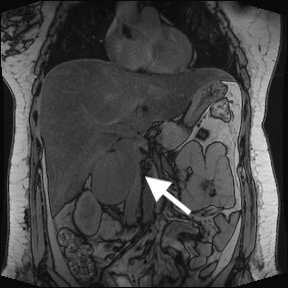 Figure 1 magnetic resonance imaging of the coronal section showing a large tumor mass compressing the lateral wall of the inferior vena cava.Figure 2 magnetic resonance imaging of the axial section showing close correlation among lesion, inferior vena cava, right renal vein and duodenum, and small cleavage plane among the structures. 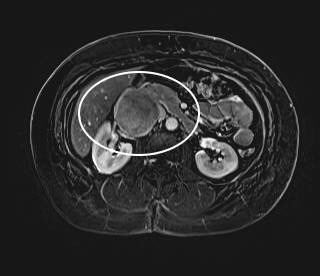 Figure 3 Port placement for laparoscopic approach. 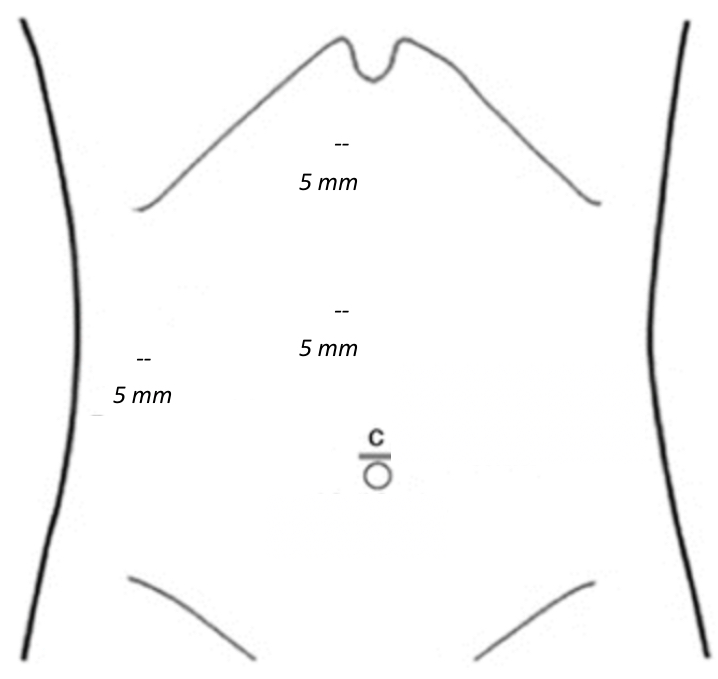 Figure 4 Tumor lesion between the right kidney and the duodenum and above the right renal vein and vena cava.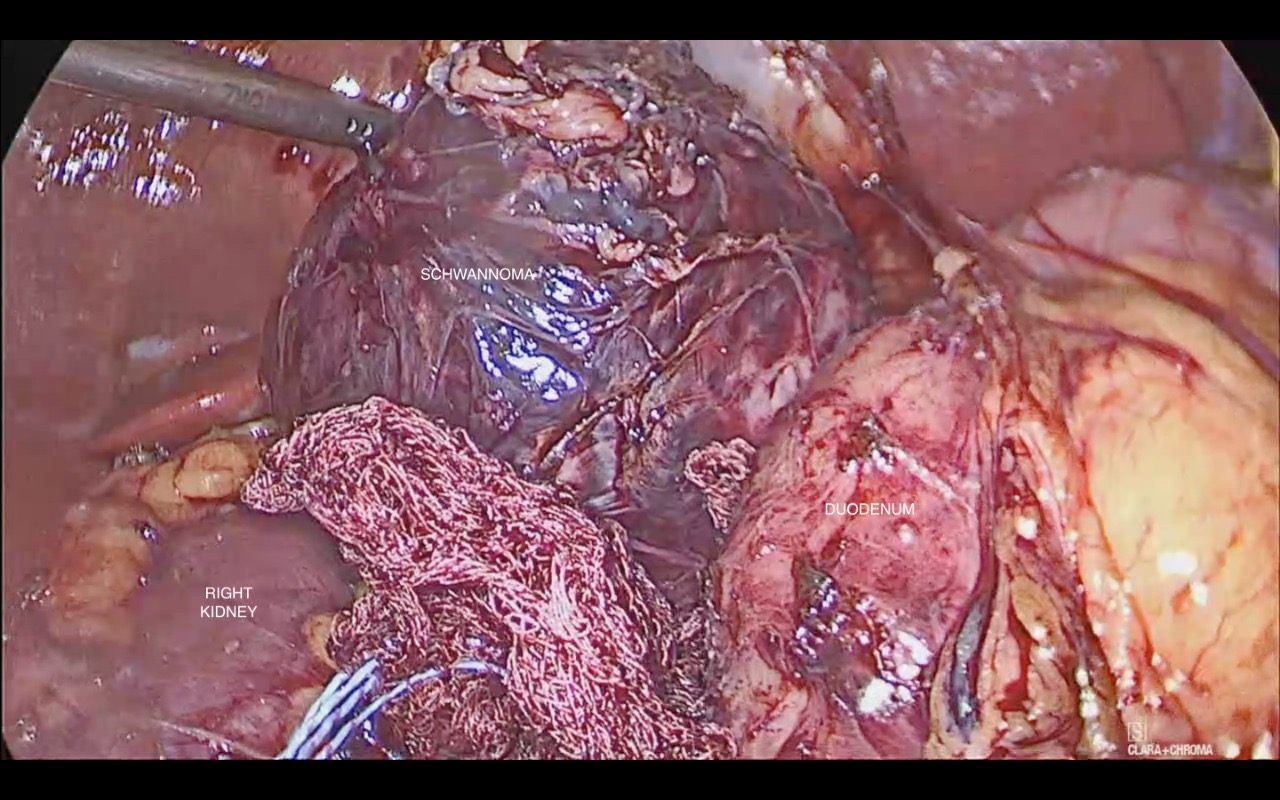 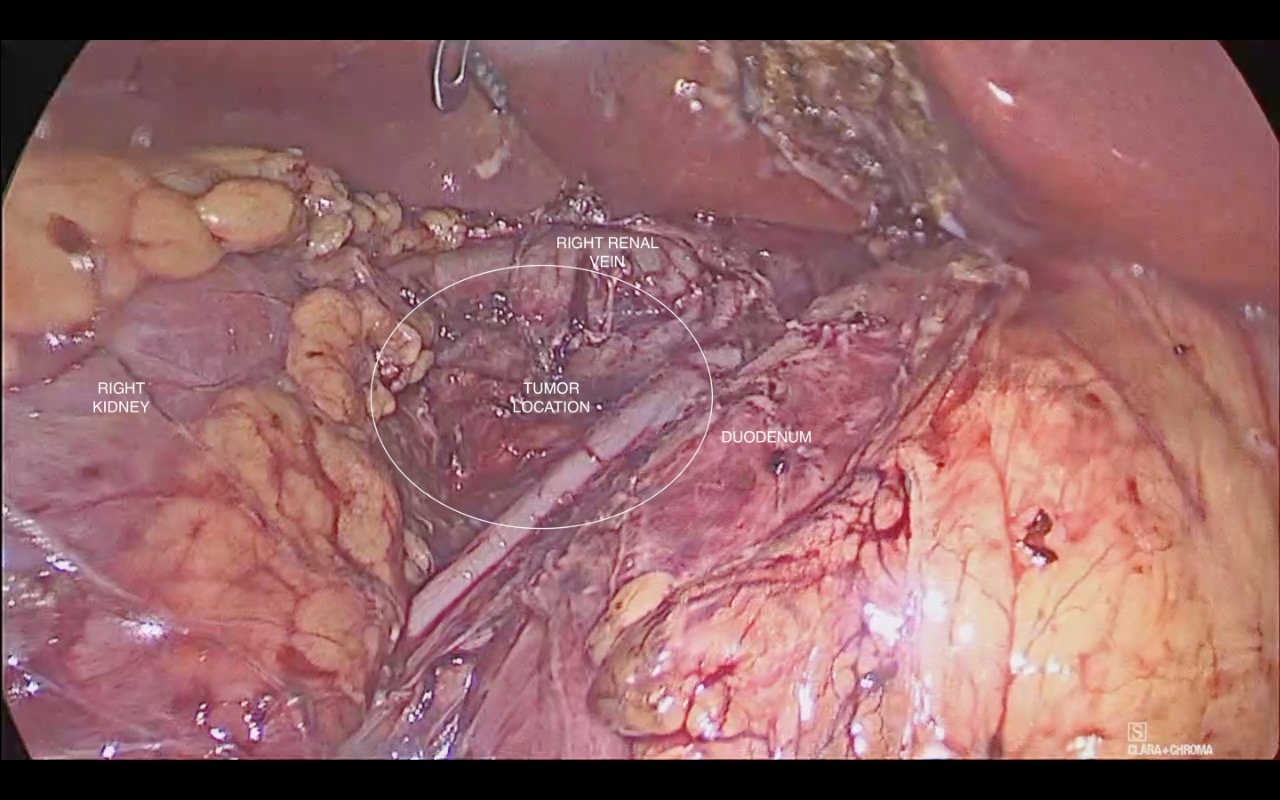 Figure 5 Appearance after resection showing the right kidney, duodenum and the site where the lesion had been found, after specimen removal. 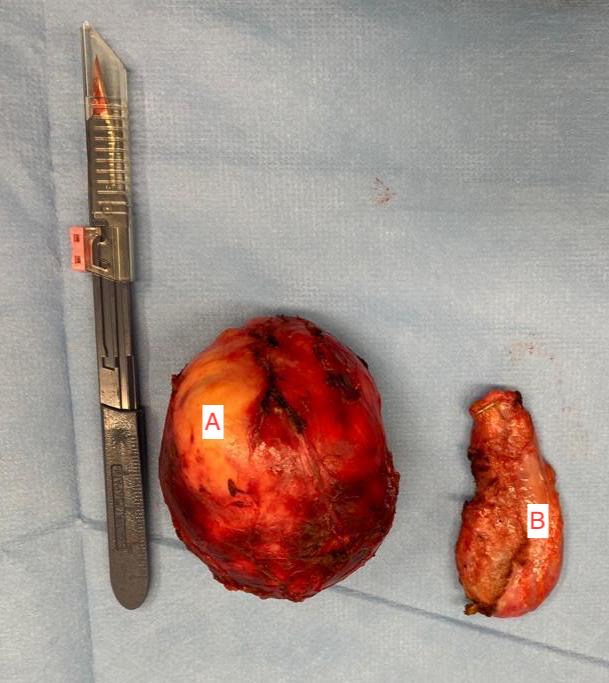 Figure 6 Surgical specimens. A: Schwannoma; B: Gallbladder. Figure 7 Macroscopic aspect of schwannoma: Encapsulated, well-defined soft, lobulated, yellowish lesion.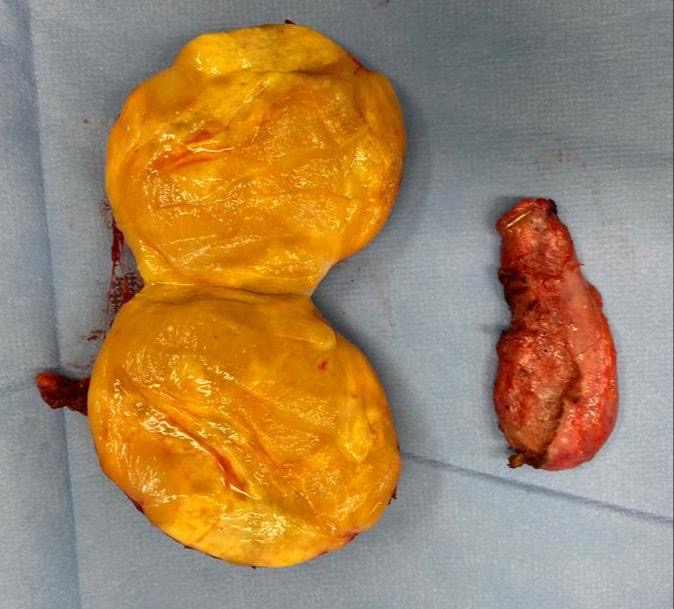 Table 1 Cases reported at the literature related to retroperitoneal schwannomasRef.YearFindingsChan et al[10]2019Retroperitoneal benign schwannoma presenting as a pelvic tumorHarada et al[3]2018Patient after retroperitoneal tumor surgery, returns with a bladder deviation, suspecting a malignant tumor. After pathological analysis there was evidence of a benign tumor - SchwannomaZhang et al[7]2018Retroperitoneal benign schwannoma with similar sizeRagu et al[8]2017Retroperitoneal benign schwannomaQueiroz et al[5]2017Retroperitoneal benign schwannoma treated with left nephrectomyD'Andrea et al[11]2016Retroperitoneal benign schwannoma abutting the IVCÁlvarez et al[1]2012Incidental retroperitoneal benign schwannoma Chiang et al[4]2009Incidental retroperitoneal benign schwannoma in a patient with back painCury et al[2]2007Benign retroperitoneal schwannoma misdiagnosed as an adrenal tumor